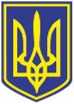 УкраїнаВИКОНАВЧИЙ КОМІТЕТЧОРНОМОРСЬКОЇ МІСЬКОЇ РАДИОдеського району Одеської областіР І Ш Е Н Н Я         18.08.2023                                                             216Про затвердження висновку щодо  недоцільності позбавлення батьківських правВідповідно до статті 52, частини 6 статті 59 Закону України «Про місцеве самоврядування в Україні», Сімейного кодексу України, законів України «Про органи і служби у справах дітей та спеціальні установи для дітей», постанови Кабінету Міністрів України від 24 вересня 2008 року № 866 «Питання діяльності органів опіки та піклування, пов’язаної із захистом прав дитини», відповідно до ухвали Іллічівського міського суду Одеської області від 22 червня 2023 року по справі № 501/2083/23, та враховуючи пропозиції комісії з питань захисту прав дитини при виконавчому комітеті Чорноморської міської ради Одеського району Одеської області від 26 липня 2023 року (протокол № 7),               виконавчий комітет Чорноморської міської ради Одеського району Одеської області вирішив:        1. Затвердити висновок про недоцільність позбавлення батьківських прав щодо неповнолітнього ----------------------, -------------- року народження (додається).        2.  Доручити службі у справах дітей Чорноморської міської ради Одеського району Одеської області (Лілія Гудкова) виступати представником органу опіки та піклування у засіданнях суду по даній справі.Міський голова								Василь ГУЛЯЄВЗАТВЕРДЖЕНОрішенням виконавчого комітету Чорноморської міської ради Одеського району Одеської області від  18.08.2023  №   216ВИСНОВОКвиконавчого комітету Чорноморської міської ради Одеського району Одеської області як органу опіки та піклування по справі № -----------Про  недоцільність  позбавлення батьківських прав ---------------------- щодо неповнолітнього -------------------,  ---------------- р.н.В провадженні Іллічівського міського суду Одеської області перебуває цивільна справа             № ---------- за позовом ------------------ про позбавлення батьківських прав ----------------- щодо неповнолітнього сина ----------------------, ------------------року народження.Третя особа, яка не заявляє самостійних вимог щодо предмету спору, - орган опіки та піклування виконавчого комітету Чорноморської міської ради Одеського району Одеської області. Згідно з пунктом 4 статті 19 Сімейного кодексу України передбачено, що при розгляді судом спорів щодо позбавлення та поновлення батьківських прав обов’язковою є участь органу опіки та піклування, який подає суду письмовий висновок щодо розв’язання спору на підставі відомостей, одержаних у результаті обстеження умов проживання дитини, батьків, інших осіб, які бажають проживати з дитиною, брати участь у її вихованні, а також на підставі інших документів, які стосуються справи. При розгляді позовної заяви -----------------про позбавлення батьківських прав ------------------ щодо неповнолітнього сина --------------------, ------------------ року народження, та матеріалів служби у справах дітей Чорноморської міської ради Одеського району Одеської області встановлено:---------------------з ---------------------перебували у шлюбі з 09 листопада 2007 року по 15 листопада 2017 року, від якого мають неповнолітнього сина --------------------, -------------------року народження.Після розлучення дитина залишилась проживати в сім’ї батька за адресою: вулиця ----------, будинок № ---, квартира № ----, місто Чорноморськ Одеського району Одеської області.Умови проживання батька -------------------- задовільні, придатні для виховання і розвитку дитини. Квартира з усіма зручностями, облаштована меблями та побутовою технікою. За інформацією комунального некомерційного підприємства «Чорноморська лікарня» Чорноморської міської ради Одеського району Одеської області на прийом до                      лікаря – педіатра звертається батько, який сумлінно виконує усі призначення та рекомендації лікаря. За інформацією Чорноморського економіко-правового ліцею № 1 Чорноморської міської ради Одеського району Одеської області батько приділяє належну увагу вихованню, навчанню та розвитку сина. Батьки розлучені, мати живе за кордоном.Рішенням Іллічівського міського суду Одеської області від 22 травня 2023 року встановлено факт того, що ---------------------- самостійно виховує та здійснює догляд за неповнолітнім сином --------------------, --------------- року народження.Неповнолітній -------------------------, ------------------ року народження, надав до служби у справах дітей Чорноморської міської ради Одеського району Одеської області заяву, в якій зазначив, що він бажає, щоб його мати позбавили батьківських прав щодо нього.Мати ------------------- неодноразово запрошувалася до служби у справах дітей Чорноморської міської ради Одеського району Одеської області на бесіду, але так і не з’явилась, тому з’ясувати її думку щодо позбавлення батьківських прав не виявилось можливим. Питання про позбавлення батьківських прав ------------------ щодо неповнолітнього сина ---------------------, ---------------- року народження, розглядалось на засіданні Комісії з питань захисту прав дитини 26 липня 2023 року, на якому був присутній батько ------------------, який не зміг обґрунтувати мету, яку він прагне досягнути позбавленням батьківських прав і яким чином позбавлення батьківських прав ----------------------- змінить існуючу ситуацію і сприятиме захисту інтересів малолітньої дитини.У відповідності до п.п. 15,16,17 Постанови Пленуму Верховного суду України № 3               від 30 березня 2007 року ухилення батьків від виконання своїх обов’язків має місце коли вони не піклуються про фізичний і духовний розвиток дитини, її навчання, підготовку до самостійного життя, зокрема: не забезпечують необхідного харчування, медичного догляду, лікування дитини, що негативно впливає на її фізичний розвиток як складову виховання; не спілкуються з дитиною в обсязі, необхідному для її нормального самоусвідомлення; не надають дитині доступу до культурних та інших духовних цінностей; не сприяють засвоєння нею загальновизнаних норм моралі, не виявляють інтересу до її внутрішнього світу, не створюють умов для отримання нею освіти.Зазначені фактори, як кожен окремо, так і в сукупності, можна розцінювати як ухилення від виховання дитини лише за умови винної поведінки батьків, свідомого нехтування ними своїми обов’язками.------------------- не надав підтверджень винної поведінки матері дитини щодо невиконання батьківських обов’язків. Враховуючи наведене, на підставі п.п. 4, 5 ст. 19 Сімейного Кодексу України, враховуючи рекомендації Комісії з питань захисту прав дитини від 26 липня 2023 року, діючи в інтересах неповнолітнього ------------------------, -------------------- року народження, виконавчий комітет Чорноморської міської ради Одеського району Одеської області як орган опіки та піклування вважає за недоцільне позбавити ---------------------- батьківських прав щодо неповнолітнього -----------------------,  -------------------- року народження.Начальник служби у справах дітей 					Лілія ГУДКОВАОльга Лісіцина 4-15-36